1.pielikums Ministru kabineta ____.__________noteikumiem Nr._____Dabas aizsardzības pārvaldei                                                                              __________________________________________________________________________________________________________________(iesniedzēja vārds, uzvārds, personas kods; juridiskai personai – nosaukums (firma) un reģistrācijas numurs)__________________________________________________________________________________________________________________(iesniedzēja adrese, tālruņa numurs un elektroniskā pasta adrese)__________________________________________________________________________________________________________________(zemes īpašnieka vai lietotāja vārds, uzvārds/nosaukums (firma), personas kods/reģistrācijas numurs, adrese, tālruņa numurs, elektroniskā pasta adrese – ja iesniegumu iesniedz pilnvarotā persona)Iesniegums kompensācijas saņemšanai par augkopībai nodarītajiem zaudējumiemSaskaņā ar Ministru kabineta ___.__________ noteikumiem Nr.____, lūdzu piešķirt man kompensāciju par zaudējumiem, kas saistīti ar īpaši aizsargājamo nemedījamo sugu un migrējošo sugu dzīvnieku nodarītajiem būtiskiem postījumiem augkopībai. 1. Īpašuma nosaukums un kadastra numurs ________________________________________________________________________________________________________________2. Zemes vienības, kur nodarīti postījumi, kadastra apzīmējums ___________________________________________________________________________3. Zemes vienības atrašanās vieta ___________________________________________________________________________(novads, pagasts vai pilsēta)4. Postījumu platība (ha) konkrētajā zemes vienībā _______________________________5. Postījumu intensitāte (%) konkrētajā zemes vienībā ____________________________6. Kultūrauga, kuram nodarīti postījumi, nosaukums _____________________________Ja konkrētajā zemes vienībā postījumi nodarīti vairākiem kultūraugiem:_______________________________________			            _______________		(kultūrauga nosaukums) 					               (postījumu platība, ha)_______________________________________			             _______________		(kultūrauga nosaukums) 					               (postījumu platība, ha)7. Postījumus nodarījusī īpaši aizsargājamo nemedījamo vai migrējošo dzīvnieku suga ___________________________________________________________________________8. Postījumu nodarīšanas laiks ________________________________________________9. Veiktie aizsardzības pasākumi postījumu novēršanai ____________________________________________________________________________________________________________________________________________________________________________________________________________________________________________________________10. Papildu informācija ______________________________________________________11. Kredītiestāde un tās norēķinu konta numurs _____________________________________________________________________________________________________________Ar šo iesniegumu apliecinu, ka: postījumu platības robežas ir iezīmētas dabā;veikti iesniegumā norādītie aizsardzības pasākumi postījumu novēršanai;ir samaksāti naudas sodi par pārkāpumiem vides jomā, ja tādi uzlikti, kā arī ir atlīdzināti videi nodarītie zaudējumi, ja tādi tika nodarīti;nav saņemti citi valsts, pašvaldības vai Eiropas Savienības maksājumi, kas tieši vai netieši paredzēti par tiem pašiem īpaši aizsargājamo nemedījamo sugu un migrējošo sugu dzīvnieku nodarītajiem postījumiem;zaudējumu nodarīšana nav apzināti pieļauta vai veicināta.Iesniegumam pievienoju šādu dokumentu kopijas (atzīmēt ar x):zemes lietošanas tiesības apliecinošs dokuments				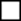 apliecināta pilnvara zemes īpašnieka vai lietotāja pilnvarotajai personai	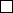 zemes robežu plāns								Sertifikācijas un testēšanas centra apliecinājums, ka lauksaimniecībā izmantojamā zeme, kur nodarīti postījumi, ir iekļauta bioloģiskās lauksaimniecības kontroles sistēmā						_________________________________				__________________          (fiziskai personai – vārds, uzvārds;						(paraksts*)           juridiskai personai – pārstāvja amats,          vārds, uzvārds)Piezīme. * - Dokumenta rekvizītus “paraksts” un “datums” neaizpilda, ja elektroniskais dokuments sagatavots atbilstoši normatīvajiem aktiem par elektronisko dokumentu noformēšanu.Vides aizsardzības un reģionālās attīstības ministrs				K.Gerhards Iesniedzējs:Vides aizsardzības un reģionālās attīstības ministrs				K.GerhardsVīza:Valsts sekretārs								G.Puķītis04.11.2015 10:55384V.Bernards67026524Vilnis.bernards@varam.gov.lv